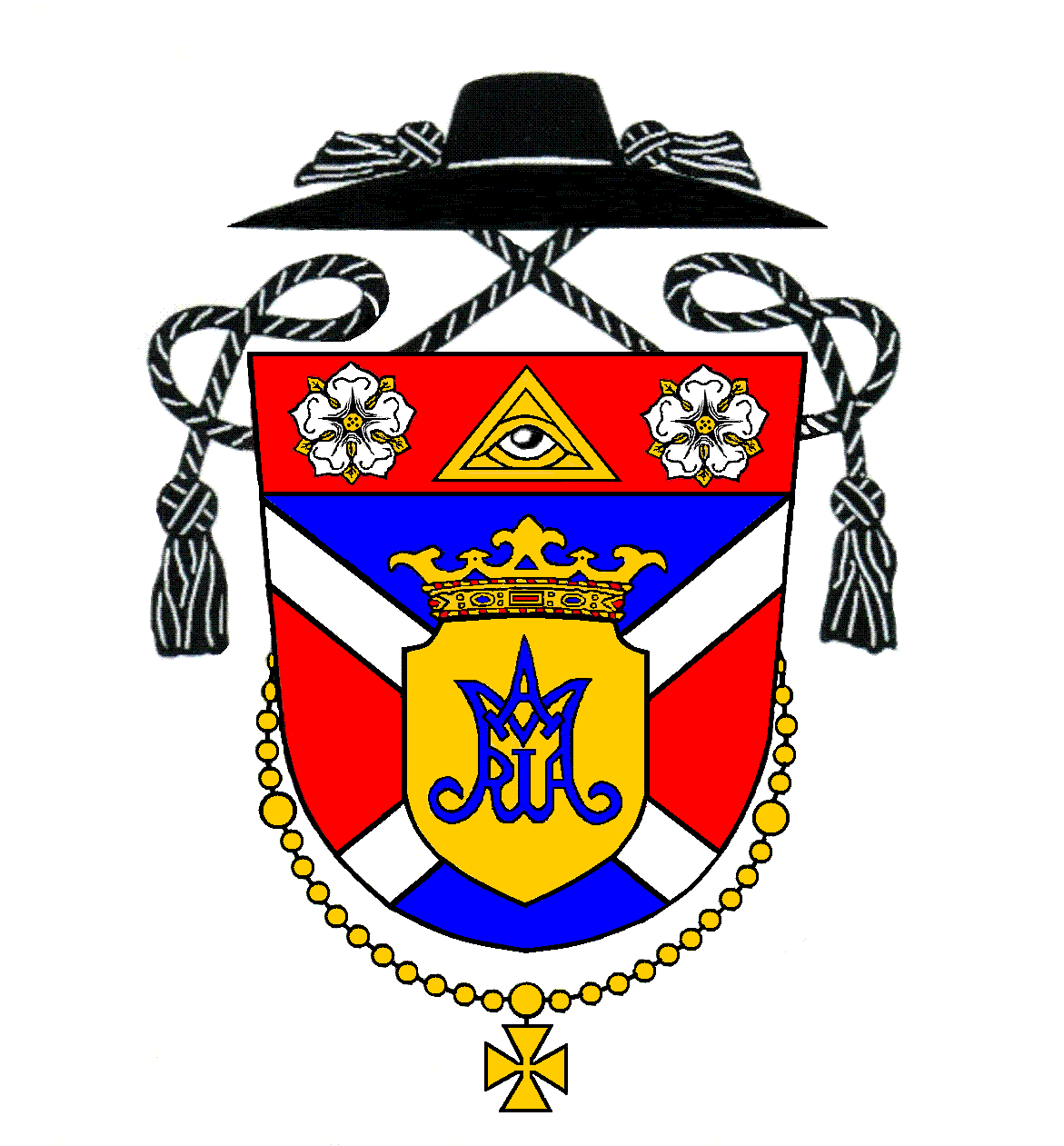  Oznamy na týždeň po 7. veľkonočnej nedeli Hirdetések a húsvét 7. vasárnapja utáni hétreNedeľa13. májSiedma veľkonočná nedeľa8:00 (M)Hrubý ŠúrZa  Jozefa Horvátha, rodičov a súrodencov9:30 (M)Kostolná p. D.Ku cti Panny Márie Pomocnici z vďačnosti za 70. rokov života (G. Sz.)11:00 (S-rod.)Kostolná p. D.Za veriacichPondelok14. májSv. Mateja, apoštola - sviatok--------    ---- Utorok15. májUtorok po 7. veľkonočnej nedeli19:00 (M)Kostolná p. D.Z vďaky za dar života Streda16. májSv. Jána Nepomuckého, kňaza a mučeníka - spomienka19:00 (S)Kostolná p. D.Za  Annu Rablanskú, manžela Júliusa a rodičovŠtvrtok17. májŠtvrtok po 7. veľkonočnej nedeli19: 00 (M)Kostolná p. D.Za  Júliusa Fülöpa, manželku Helenu, starých rodičov a príbuznýchPiatok18. májPiatok po 6. veľkonočnej nedeli18:00 (M)Hrubý Šúr Za  Agnešu Szakállovú, manžela Floriána a syna Jozefa19:00 (M)Kostolná p. D.Za  Alexandra Szikharta, manželku Margitu a dcéru MargituSobota19. májVečerná svätá omša je z nasledujúcej nedele17:00 (S-M)Hrubá BoršaZa veriacich (hodová)Nedeľa20. májZoslanie Ducha Svätého – Turíce8:00 (M)Hrubý ŠúrZa  Ladislava Františka Mériho, člena Kongregácie bratov tešiteľov z Getseman, súrodencov Irenu, Titusza, Dezidera, švagriné, rodičov a starých rodičov9:30 (M)Kostolná p. D.Za prvoprijímajúce deti11:00 (S)Kostolná p. D.Za prvoprijímajúce detiVasárnapMájus 13.Húsvét hetedik vasárnapja8:00 (M)Hegysúr Horváth Józsefért, szüleiért és testvéreiért9:30 (M)EgyházfaSegítő Szűz Mária tiszteletére hálából 70. évért (Sz. G.)11:00 (Sz)EgyházfaHívekértHétfőMájus 14.Szent Mátyás apostol – ünnep--------    ---- KeddMájus 15.Kedd húsvét hetedik vasárnapja után19:00 (M)EgyházfaAz élet ajándékáértSzerdaMájus 16.Nepomuki Szent János áldozópap és vértanú - emléknap19:00 (S)Egyházfa Rablánszky Annáért, férje, Gyuláért és családtagokértCsütörtökMájus 17.Csütörtök húsvét hetedik vasárnapja után19:00 (M)Egyházfa Fülöp Gyuláért, neje, Ilonáért, nagyszülőkért és családtagokértPéntekMájus 18.Péntek húsvét hetedik vasárnapja után18:00 (M) Hegysúr Szakáll Ágnesért, férje, Flóriánért és fiuk, Józsefért19:00 (M)Egyházfa Szikhart Sándorért, neje Margitért és lányuk, MargitértSzombatMájus 19.Esti szentmise vasárnapi érvényességgel 17:00 (Sz-M)NagyborsaHívekért (búcsúi)VasárnapMájus 20.A Szentlélek eljövetele – pünkösd8:00 (M)Hegysúr Méri Ferenc Lászlóért, a Getszemáni Vigasztaló Testvérek Kongregációjának tagjáért, testvéreiért Irénért, Tituszért, Dezsőért, sógornőiért, szüleiért és nagyszüleiért9:30 (M)EgyházfaAz elsőáldozókért11:00 (Sz)EgyházfaAz elsőáldozókértSpovedanieSpovedám vždy pár minút pred svätou omšou.AdoráciaAdorácia v piatok v Kostolnej výnimočne nebude.Litánie V máji sa modlievame pred sv. omšami Loretánske litánie.Púť TV LUX v ŠaštíneTV LUX pozýva na púť do Šaštína z príležitosti 10. výročia svojej existencie. Púť sa uskutoční v sobotu 19. mája v pútnickom areály v Šaštíne.ZbierkaDnešnú nedeľu je zbierka na katolícke masmédiá.ZbierkaBudúcu nedeľu máme pravidelnú mesačnú zbierku na opravu farského kostola a prevádzkové náklady farnosti. Vopred ďakujem za vašu štedrosť.Dôležitý oznamV sobotu 2. júna 2018 sa bude v Kostolnej na farskom dvore konať Deň Rodiny, ktorý začneme slávnostnou svätou omšou o 15:00-tej. Na druhý deň 3. júna v nedeľu bude v Kostolnej iba jedna spoločná svätá omša o 10:00-tej, po ktorej bude spoločná procesia k Božiemu Telu v uliciach obce.GyóntatásGyóntatni fogok néhány perccel a szentmisék előtt.SzentségimádásSzentségimádás pénteken Egyházfán kivételesen nem lesz. LitániaMájusban a szentmisék előtt imádkozzuk a Lorettói litániát.A LUX TVzarándoklata SasvárraA LUX TV fennállásának 10. évfordulója alkalmából zarándoklatot szervez Sasvárra május 19-én, szombaton.GyűjtésA mai vasárnapon tartjuk a gyűjtést a katolikus tömegtájékoztató eszközökre.GyűjtésJövő vasárnap tartjuk a rendszeres havi gyűjtést a plébániatemplom javítására és a plébánia működtetési költségeire. Előre is köszönöm nagylelkűségüket!Fontos hirdetésJúnius 2-án, szombaton kerül megrendezésre A Családosok Napja az egyházfai plébániaudvaron, amely ünnepi szentmisével kezdődik majd 15.00 órakor. Másnap, június 3-án egy közös szentmise lesz 10.00 órakor, utána pedig közös úrnapi körmeneten vehetünk részt. 